	АГРО МЕХ	brand		2,00m  2,50m  3,00m  3,50m 		model/s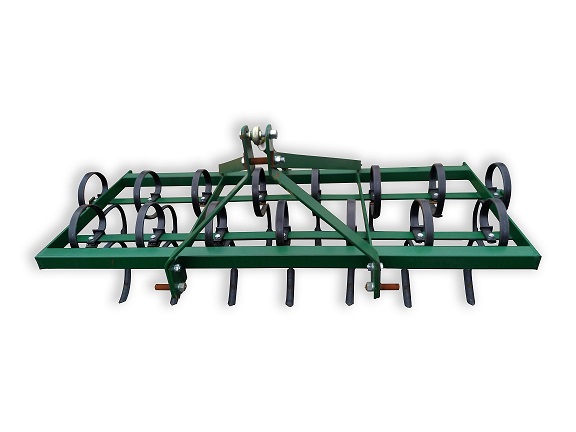 (MKD) УПАТСТВО ЗА УПОТРЕБАПРЕДУПРЕДУВАЊА Најважно при приклучување на сетвоспремачот со тракторот е затегачите да бидат добро прицврстени со цел машината да биде стабилна и цврста при работа.ОПИС НА МАШИНАТА      Сетвоспремачите Satex претставуваат машини кои имаат широка примена во земјоделието. Се користат во финалната фаза во обработката на почвата пред сеидба. Пожелно е да се користат во услови кога земјата е влажна со цел да се раситни слојот каде што треба да падне семето. Во услови на суша нема да се псотигне посакуваниот ефект со оваа машина. S – опругите навлегуваат во земјата, роторите кои се поставени назад ја мелат земјата за да ја добие неопходната мекост пред сеидба.Стандардно прикачување на сетвоспремачот е од задната страна на тракторот.Прикачувањето е како и сите приклучоци во три точки категорија I и II. Стандардната опрема вклучува: метална конструкција со одреден број S-опруги во зависност од големината на сетвоспремачот и еден или два реда ротори (опционално).ТРАНСПОРТ НА СЕТВОСПРЕМАЧОТОПАСНОСТ:Доколку се преносува преку јавни патишта задолжително обезбедете ја , и следетеги правилата поставени на патот. Сетвоспремачот мора да биде подигнат најмалку 50 цм. од земја.Доколку се пренесува со камион или со воз потребно е да се проучат техничките спецификации.ОПЕРАЦИИ ПРЕД УПОТРЕБА НА МАШИНАТА Прикачувањето на сетвоспремач на трактор може да биде многу опасно, затоа постапете на следниот начин:Користете трактор чија конфигурација може да ги задоволи потребите на сетвоспремачотУверете се да нема во близина предмети, луѓе и животни и проверете дали е погонското вратило исклучено од тракторот.Поставете го тракторот под агол од 90° во однос на сетвоспремачот и со помош на хидраулика спуштете го долу, полугите од тракторот на висина на приклучните точки на сетвоспремачот и исклучете го тракторот.Прикачете ги полугите од тракторот за рукавците на сетвоспремачот.ВАЖНО: Редоследот на прикачување за тракторот мора да биде секогаш на ист начин и тоа:а) лева долна тракторска полугаб) десна долна тракторска полугав) горна тракторска полугаКренете го сетвоспремачот со помош на хидрауликата на тракторот 10 до 20 цм.Прицврстете ги затегачите.Постепено спуштајте го сетвоспремачот додека не ја допре земјата.ВНИМАНИЕ:Да не дојди до оштетување на опругите и да не се искршат треба да се ограничи брзината на движење на тракторот на 10-12 км/ч.ОДРЖУВАЊЕРедовни одржавања:Осигурајте го сетвоспремачот од поместувањеСервисните операции мора да се повторуваат почесто во услови на работа кои се потешки од вообичаените.ЗАМЕНА НА ОПРУГИПо определен период на користење врвовите на S-опругите отапуваат и неопходна е нивна замена. Начинот на замена е со одвртување на два штрафа.ПРЕДУПРЕДУВАЊЕ:При замена на дотраените опргуи заменете го цел комплет опруги без обзир на моменталната состојба на една опруга во однос на друга.ЧУВАЊЕ И СКЛАДИРАЊЕ НА МАШИНАТАДоколку не се користи машината подолго време потребно е да се исчистат сите делови кои биле уклучени во работаПосле чистење цела машина треба да се измие со вода.Затегнете ги сите завртки и навртки кои се наоѓаат на сетвоспремачотИсчистете ги сите зарѓани делови и намачкајте ги со заштитна бојаУСЛОВИ НА ГАРАНЦИЈА-Машината после производството е подложна на стриктни тестови и истата до крајниот купец е испорачана комплетна и исправна-Гаранцијата започнува да важи од денот на купување на машината-Гаранцијата покрива предвремена дотрајаност на поедини елементи од машината и фабрички недостатоци/грешки -Гаранцијата не ги покрива следните елементи:Искривувања како последица на удар,корозија(SRB) UPUTSTVO ZA UPOTREBUУПОЗОРЕЊА Најважније при спајању мењача на трактор је да стеге буду безбедно причвршћене како би машина била стабилна и чврста у раду.ОПИС МАШИНЕ Сатек посипачи су машине које се широко користе у пољопривреди. Користе се у завршној фази обраде земљишта пре сетве. Пожељно их је користити у условима када је земља влажна како би се раширио слој где треба да падне семе. У условима суше са овом машином се неће постићи жељени ефекат. С - опруге улазе у земљу, ротори постављени уназад мељу земљу да би се постигла потребна мекоћа пре сетве.Стандардни прикључак за мјењач је са задње стране трактора.Прикључак је као и сви утикачи у три тачке категорије И и ИИ. Стандардна опрема укључује: металну конструкцију са одређеним бројем С-опруга у зависности од величине претварача и један или два реда ротора (опционо).ТРАНСПОРТ ДОБАВЉАЧАОПАСНОСТ:Ако се преноси путем јавних путева, обавезно га обезбедите и придржавајте се прописа постављених на путу. Пошиљалац мора бити висок најмање 50 цм. са земље.Ако се превози камионом или возом потребно је проучити техничке спецификације.ОПЕРАЦИЈЕ ПРЕ УПОТРЕБЕ МАШИНЕ Причвршћивање мењача на трактор може бити веома опасно, па поступите на следећи начин:Користите трактор чија конфигурација може задовољити потребе пошиљаоцаУверите се да у близини нема предмета, људи или животиња и да је погонско вратило удаљено од трактора.Поставите трактор под углом од 90° у односу на трансдуктор и помоћу хидраулике спустите полуге трактора на висини тачака преноса и искључите трактор.Причврстите полуге за рукохват на претварач.ВАЖНО: Редослед монтаже трактора мора увек бити исти:а) лева доња полуга трактораб) десна доња полуга тракторав) горња полуга трактораПодигните мјењач уз помоћ тракторске хидраулике 10 до 20 цм.Затегните стезаљке.Постепено спуштајте дозатор док не додирне тло.ПАЖЊА:Да не би оштетили опруге и да их не би покварили, брзину трактора треба ограничити на 10-12 км / х.ОДРЖАВАЊЕРедовни догађаји:Осигурајте дозатор од померањаСервисне операције морају се понављати чешће у условима рада који су тежи од уобичајених.ЗАМЕНА ЖИЦЕНакон одређеног периода употребе, врхови С-опруга постају тупи и треба их заменити. Начин замене је одвртањем два завртња.УПОЗОРЕЊЕ:Приликом замене истрошених опруга, замените цео сет опруга без обзира на тренутно стање једне опруге у односу на другу.СКЛАДИШТЕЊЕ И СКЛАДИШТЕЊЕ МАШИНЕАко се машина не користи дуже време, потребно је очистити све делове који су били укључени у радНакон чишћења целу машину треба опрати водом.Затегните све завртње и навртке који се налазе на сетуОчистите све зарђале делове и премажите их заштитном бојомУСЛОВИ ГАРАНЦИЈЕ-Машина након производње подлеже строгим тестовима и испоручује се крајњем купцу комплетна и исправна-Гаранција почиње да тече од дана куповине машине-Гаранција покрива превремено хабање појединих делова машине и фабричке недостатке/грешке -Гаранција не покрива следеће елементе:Изобличења услед удара,корозија(BOS) UPUTSTVO ZA UPOTREBUUPOZORENJA Najvažnije pri spajanju mjenjača na traktor je da stege budu čvrsto pričvršćene kako bi mašina bila stabilna i čvrsta u radu.OPIS MAŠINE Satex posipači su mašine koje se široko koriste u poljoprivredi. Koriste se u završnoj fazi obrade tla prije sjetve. Poželjno ih je koristiti u uslovima kada je tlo vlažno kako bi se raširio sloj na koji bi sjeme trebalo pasti. U uslovima suše sa ovom mašinom se neće postići željeni efekat. S - opruge ulaze u zemlju, rotori postavljeni unazad melju zemlju kako bi se postigla potrebna mekoća prije sjetve.Standardni priključak za mjenjač je sa stražnje strane traktora.Priključak je kao i svi utikači u tri tačke kategorije I i II. Standardna oprema uključuje: metalnu konstrukciju sa više S-opruga u zavisnosti od veličine pretvarača i jedan ili dva reda rotora (opciono).TRANSPORT DOBAVLJAČAOPASNOST:Ako se prenosi javnim putevima, obavezno ga dostavite i pridržavajte se propisa postavljenih na putu. Pošiljalac mora biti visok najmanje 50 cm. sa zemlje.Ako se prevozi kamionom ili vozom potrebno je proučiti tehničke specifikacije.OPERACIJE PRIJE UPOTREBE MAŠINE Pričvršćivanje mjenjača na traktor može biti vrlo opasno, stoga postupite na sljedeći način:Koristite traktor čija konfiguracija može zadovoljiti potrebe pošiljaocaUvjerite se da u blizini nema predmeta, ljudi ili životinja i provjerite je li pogonsko vratilo izvan traktora.Postavite traktor pod uglom od 90° u odnosu na pretvarač i pomoću hidraulike spustite poluge traktora u visini točaka prijenosa i isključite traktor.Pričvrstite poluge rukohvata na sondu.BITAN: Redosled montaže traktora mora uvek biti isti:a) leva donja poluga traktorab) desna donja poluga traktorac) gornja poluga traktoraPodignite mjenjač uz pomoć traktorske hidraulike 10 do 20 cm.Zategnite stezaljke.Postepeno spuštajte dozator dok ne dodirne tlo.PAŽNJA:Kako ne bi oštetili opruge i ne bi ih slomili, brzinu traktora treba ograničiti na 10-12 km / h.ODRŽAVANJERedovni događaji:Osigurajte dozator od pomjeranjaServisne operacije moraju se ponavljati češće u radnim uslovima koji su teži od uobičajenih.ZAMJENA ŽICENakon određenog perioda upotrebe, vrhovi S-opruga postaju tupi i potrebno ih je zamijeniti. Način zamjene je odvrtanjem dva vijka.UPOZORENJE:Prilikom zamjene istrošenih opruga, zamijenite cijeli set opruga bez obzira na trenutno stanje jedne opruge u odnosu na drugu.SKLADIŠTENJE I SKLADIŠTENJE MAŠINEAko se mašina ne koristi duže vrijeme, potrebno je očistiti sve dijelove koji su uključeni u radNakon čišćenja cijelu mašinu treba oprati vodom.Zategnite sve zavrtnje i matice koji se nalaze na setuOčistite sve zarđale dijelove i premažite ih zaštitnom bojomUSLOVI GARANCIJE-Mašina nakon proizvodnje podleže strogim testovima i isporučuje se krajnjem kupcu kompletna i ispravna-Garancija počinje teći od dana kupovine mašine-Garancija pokriva prijevremeno habanje pojedinih dijelova mašine i fabričke nedostatke/greške -Garancija ne pokriva sljedeće elemente:Izobličenja usled udara,korozija